 School Overview for RE 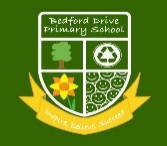 AutumnAutumnSpringSpringSummerSummerF1/2What makes people special?Religions: Christianity, JudaismWhat is Christmas?Religion: ChristianityKey Question: How do people celebrate?Religions: HinduismKey Question: What is Easter?Religion: ChristianityWhat can we learn from stories? Religions: Christianity, Islam, Hinduism, SikhismWhat makes places special?Religions: Christianity, Islam, JudaismYear 1Does God want Christians to look after the world?Religion: ChristianityKey Question: What gifts might Christians In my town have given Jesus if he had been born here rather than in Bethlehem? Religion: ChristianityWas it always easy for Jesus to show friendship? Religion: ChristianityKey Question: Why was Jesus welcomed like a king or celebrity by the crowds on Palm Sunday?Religion:ChristianityIs Shabbat important to Jewish children?Religion: JudaismAre Rosh Hashanah and Yom Kippur important to Jewish children? Religion: JudaismYear 2Is it possible to be kind to everyone all of the time?Religion: ChristianityWhy do Christians believe God gave Jesus to the world?Religion:ChristianityDoes praying at regular intervals help a Muslim in his/ her everyday life?Religion: IslamHow important is it to Christians that Jesus came back to life after His crucifixion? Religion: ChristianityDoes going to a Mosque give Muslims a sense of belonging?Religion: IslamDoes completing Hajj make a person a better Muslim?Religion: IslamYear 3Does joining the Khalsa make a person a better Sikh?Religion: SikhismHas Christmas lost its true meaning?Religion: ChristianityCould Jesus heal people? Were these miracles or is there some other explanation? Religion: ChristianityWhat is ‘good’ about Good Friday? Religion: ChristianityDo Sikhs think it is important to share?Religion: SikhismWhat is the best way for a Sikh to show commitment to God? Religion: SikhismYear 4Is it possible for everyone to be happy?Religion: BuddhismWhat is the most significant part of the nativity story for Christians today? Religion: ChristianityCan the Buddha’s teachings make the world a better place?Religion: BuddhismIs forgiveness always possible for Christians?Religion: ChristianityWhat is the best way for a Buddhist to lead a good life?Religion: BuddhismDo people need to go to church to show they are Christians?Religion: ChristianityYear 5What is the best way for a Hindu to show commitment to God?  Religion:HinduismIs the Christmas story true?Religion: ChristianityHow can Brahman be everywhere and in everything?Religion: HinduismHow significant is it for Christians to believe God intended Jesus to die?  Religion: ChristianityDo beliefs in Karma, Samsara and Moksha help Hindus lead good lives? Religion: HinduismWhat is the best way for a Christian to show commitment to God? Religion: ChristianityYear 6What is the best way for a Muslim to show commitment to God?  Religion: IslamDo Christmas celebrations and traditions help Christians understand who Jesus was and why he was born? Religion: ChristianityIs anything ever eternal? Religion: ChristianityIs Christianity still a strong religion 2000 years after Jesus was on Earth?  Religion: ChristianityDoes belief in Akhirah (life after death) help Muslims lead good lives?  Religion: Islam   NB: This enquiry is taught in 2 sections over the term.Does belief in Akhirah (life after death) help Muslims lead good lives?  Religion: Islam   NB: This enquiry is taught in 2 sections over the term.